Kroppen 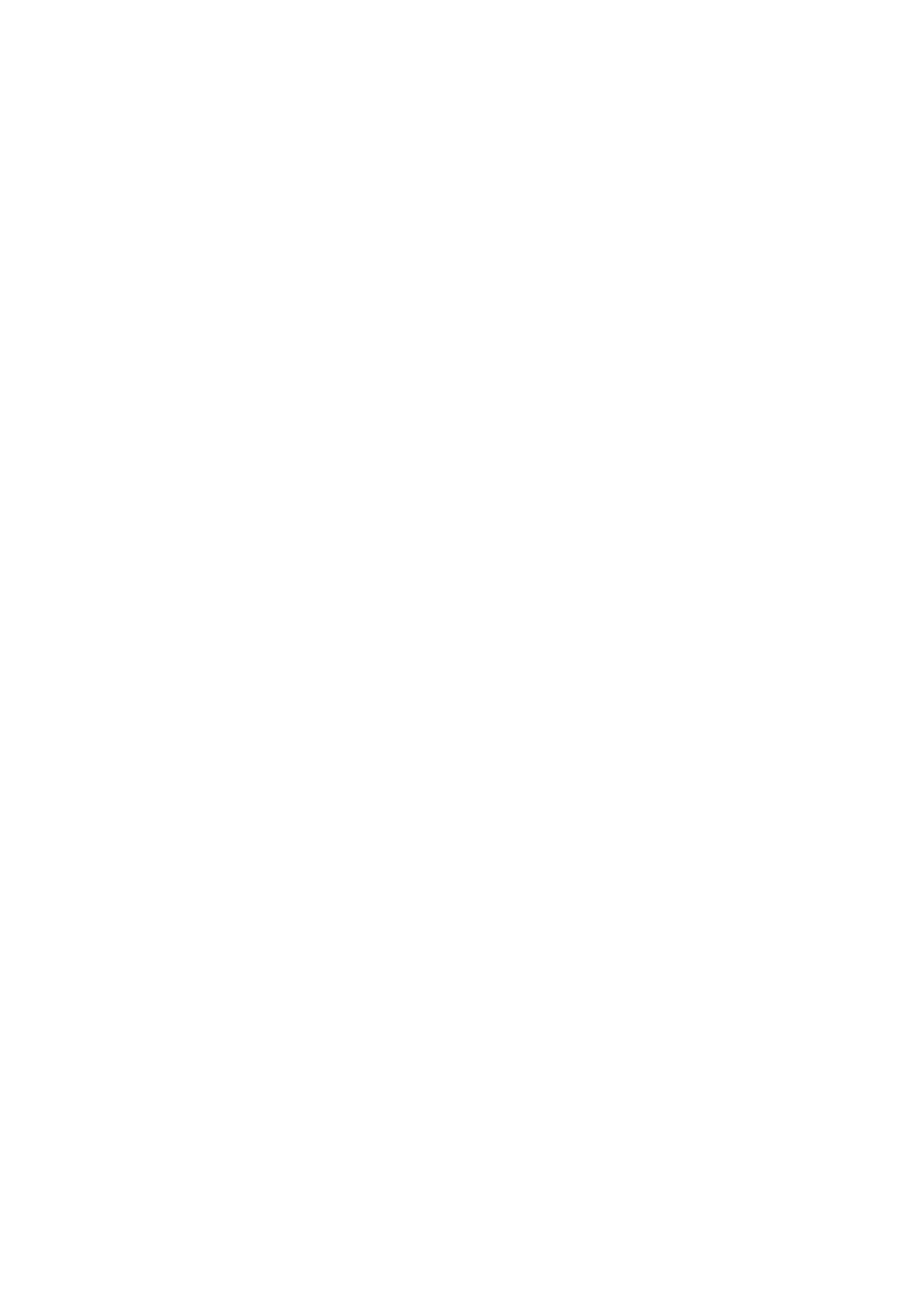 Har du tänkt på att alla människor är olika? Det finns ingen annan som är precis likadan som du. Om du tittar dig runt i klassen märker du att dina klasskamrater har olika färg på håret. En del är ljusa, andra är mörka. En del har blåa ögon, andra har bruna eller gröna ögon. Några har kanske olika färg på sina ögon. Om du tittar noga på öronen märker du att också öronen ser olika ut. 